MoveUP Monthly Ingredient Recipe – March – Slow CookerAdd Photo (Optional):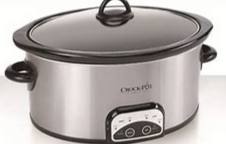 